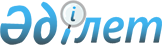 О создании рабочей группы для выработки предложений по совершенствованию законодательства по налогообложению нефтяных операций и оценке влияния нефтяного сектора на развитие экономики в среднесрочном и долгосрочном периодах
					
			Утративший силу
			
			
		
					Распоряжение Премьер-Министра Республики Казахстан от 14 мая 2003 года N 86-р. Утратило силу распоряжением Премьер-Министра Республики Казахстан от 23 мая 2007 г. N 135-р

       Сноска. Распоряжение Премьер-Министра РК от 14 мая 2003 года N 86-р утратило силу распоряжением Премьер-Министра РК от 23 мая 2007 г. N  135-р .              В целях выработки предложений по совершенствованию законодательства по налогообложению нефтяных операций и оценке влияния нефтяного сектора на развитие экономики в среднесрочном и долгосрочном периодах: 

      1. Создать рабочую группу в следующем составе: Келимбетов                - Министр экономики и бюджетного 

Кайрат Нематович            планирования Республики Казахстан, 

                            руководитель Орынбаев                  - вице-министр экономики и бюджетного 

Ербол Турмаханович          планирования Республики Казахстан, 

                            заместитель руководителя Досаев                    - Министр финансов Республики 

Ерболат Аскарбекович        Казахстан, заместитель руководителя       Киинов                    - вице-министр энергетики и 

Ляззат Кетебаевич           минеральных ресурсов Республики 

                            Казахстан Кнюх                      - директор Департамента налоговой 

Вера Андриановна            политики и прогнозов Министерства 

                            экономики и бюджетного планирования 

                            Республики Казахстан Дауранов                  - директор Департамента экономической 

Шамиль Абдуллович           политики и индикативного планирования 

                            Министерства экономики и бюджетного 

                            планирования Республики Казахстан Джаркинбаев               - начальник управления 

Жасер Азимханович           макроэкономического прогнозирования 

                            Департамента экономической политики 

                            и индикативного планирования 

                            Министерства экономики и бюджетного 

                            планирования Республики Казахстан Маханов                   - директор Департамента доходов и 

Нуржан Зарлыкович           контрактов Министерства финансов 

                            Республики Казахстан Мукаи                     - председатель Межрегионального 

Ерлан Баккожаевич           налогового комитета N 1 Министерства 

                            финансов Республики Казахстан Сармурзина                - директор Департамента 

Раушан Гайсиевна            технологического развития и управления 

                            государственными активами Министерства 

                            энергетики и минеральных ресурсов 

                            Республики Казахстан Жакеев                    - начальник отдела мониторинга и 

Абат Маликович              развития нефтяных проектов Департамента 

                            нефтяной промышленности Министерства 

                            энергетики и минеральных ресурсов 

                            Республики Казахстан Дуспаев                   - главный специалист - экономист 

Рустам Омарбекович          Департамента платежного баланса и 

                            валютного регулирования Национального 

                            Банка Республики Казахстан 

                            (по согласованию) Берлибаев                 - управляющий директор закрытого 

Данияр Амирбаевич           акционерного общества "Национальная 

                            компания "КазМунайГаз" 

                            (по согласованию) Хасанов                   - управляющий директор закрытого 

Бахытжан Кенесович          акционерного общества "Национальная 

                            компания "КазМунайГаз" 

                            (по согласованию) Султан                    - директор Департамента корпоративного 

Нурбол Сарыбайулы           финансирования закрытого акционерного 

                            общества "Национальная компания 

                            "КазМунайГаз" (по согласованию) Рахметов                  - вице-министр финансов Республики 

Нурлан Кусаинович           Казахстан Исекешев                  - вице-министр индустрии и торговли 

Асет Орентаевич             Республики Казахстан Искаков                   - председатель Налогового комитета 

Марлен Нурахметович         Министерства финансов Республики 

                            Казахстан Мулькин                   - заместитель Председателя  

Сейтгали                    Агентства таможенного контроля 

Джальмухамедович            Республики Казахстан Акишев                    - директор Департамента 

Данияр Талгатович           исследований и статистики 

                            Национального Банка Республики 

                            Казахстан (по согласованию)       

       Сноска. В пункт 1 внесены изменения - распоряжением Премьер-Министра РК от 6 августа 2003 г.  N 166-p  .  

      2. Рабочей группе в срок до 15 августа 2003 года внести в установленном порядке на рассмотрение Правительства Республики Казахстан предложения по совершенствованию законодательства по налогообложению нефтяных операций и оценке влияния нефтяного сектора на развитие экономики в среднесрочном и долгосрочном периодах.       Премьер-Министр 
					© 2012. РГП на ПХВ «Институт законодательства и правовой информации Республики Казахстан» Министерства юстиции Республики Казахстан
				